Contract de achizitie publica de produsenr.  38  din 09.07.2021	1.Intre subscrisele parti contractante:	I. Autoritatea contractantă:Comuna Bratca , cu sediul în loc. Bratca, str. Principală, nr. 126, cod fiscal  4738400, cont bancar RO70TREZ24A840301710102X deschis la Trezoreria Aleșd, tel.: 0259-315650, fax: 0259-473256, reprezentată prin Primar Sturz Ionuț Viorel în calitate de achizitor, pe de o parte,şi	II. S.C IRUM S.A.., cu sediul in loc. Reghin, jud.Mures Romania, str.  Axente Sever, nr.6, cod postal:545300, tel.0752130015, cod unic de inregistrare  RO 1235171, Inregistrat la Registrul Comertului sub nr. J26/18/1991, cont IBAN:RO96TREZ4765069XXX0, deschis la Trezoreria  Târgu Mureș, reprezentata prin Director General Ing. Oltean Mircea Eugen,  în calitate de furnizor, pe de altă parte	 În temeiul Legii 98/2016 si a HG 395/2016 privind achizitiile publice, se  incheie prezentul contract de furnizare produse,  in cadrul caruia convenim:	2. Obiectul contractului 	2.1. Obiectul contractului il reprezinta „ Furnizare, punere în funțiune și instruire personal-Tractor nou cu atasamente noi- 1 bucată la sediul autoritatii contractante, in termen de 40 de zile de la emiterea comenzii de către achizitor, conform cerintelor autoritatii contractante inscrise in caietul de sarcini, in oferta depusa de furnizor şi in documentele prezentului contract.            2.2 Bunurile care fac obiectul contactului conform ofertei depuse sunt:                 -  Tractor Tagro 1 bucata                  Atașamente:Distribuitor antiderapant 1 bucata, lama zapada 1 bucata,Remorca 1 bucata, Tocator Hidraulic cu brat Articular 1 bucata         	3. Preţul contractului si plata	3.1. Preţul convenit pentru îndeplinirea contractului, plătibil furnizorului de către achizitor, este de  318.712,20lei/fara TVA, la care se adauga TVA, valoarea totala fiind astfel de  379.267,52 lei    	3.2. Plata taxei pe valoare adăugată se va face la cota prevăzută de legislaţie la data facturării.	3.3. Preţul vanzarii este ferm si este cel inscris in oferta si in anexa la prezentul contract. 	3.4. Plata pretului se va face pe baza facturii emise de furnizor pentru produsul furnizat.Factura va fi emisă după semnarea de către achizitor a procesului verbal de recepție calitativă, acceptată, efectuată după livrarea și punerea în funcțiune a produsului. Procesul verbal de recepție calitativă va însoți factura și reprezintă elementul necesar realizării plății, împreună cu celelalte documente justificative prevăzute mai jos:certificatul de calitate și garanție;declaratia/certificatul de conformitate marca CE;avizul de expediție a produsului;procesul verbal de recepție cantitativă.fotografii cu utilajulC.I.V 	3.5.  Plata produselor furnizate se va efectua astfel:            - Prima plată reprezintă 30% din valoarea contractului se va achita în termen de 30 zile de la data procesului verbal de receptie calitativă și cantitativă  iar diferența de 70% se va împărți  in 12 rate egale pe parcursul de valabilitate a contractului. 	3.6. Pretul produselor furnizate include valoarea transportului de la sediul furnizorului la cel al achizitorului, instalarea bunului, cu toate componenetele si accesoriile sale, precum si instruirea personalului care urmează să folosească produsule achizitionate.	4. Durata contractului	4.1. Contractul intra în vigoare la data semnării sale de către ambele părti si este valabil 12 luni de la data semnării de către ambele părți.	4.2. Termenul convenit de părți pentru furnizarea, instalarea, punerea în functiune de către furnizor a echipamentelor, inclusiv instruirea personalului achizitorului, este de maxim 40 zile calendaristice de la data transmiterii comenzii de catre achizitor.	4.3. În situația în care, din motive care nu îi sunt imputabile, furnizorul îsi îndeplinește cu întârziere oricare dintre obligațiile asumate prin prezentul contract, părțile pot conveni prelungirea duratei de valabilitate a contractului sau a termenului de executare a obligațiilor de către părți, prin încheierea unui act adițional în acest sens. 	5. Documentele contractului 	5.1. Fac parte integranta din prezentul contract: documentaţia de atribuire,inclusiv caietul de sarcini;oferta tehnica si financiara,garanţia de bună execuţie, alte documente.	6. Obligaţiile furnizorului 	6.1 Furnizorul se obliga sa livreze, să instaleze, sa pună in functiune bunurile care fac obiect al prezentului contract si sa instruiasca personalul achizitorului in conformitate cu prevederile caietului de sarcini, cu performanţele prezentate în propunerea tehnică și în termenul prevăzut de art. 4.2. din prezentul contract de achizitie publica.	6.2. Furnizorul are obligaţia de a livra produsele la destinaţia finală indicată de achizitor, respectând termenul stabilit. Furnizorul va transmite achizitorului documentele care însoţesc produsele: factura fiscală, certificatul de garantie , C.I.V.	6.3. Furnizorul va suporta toate riscurile contractului împotriva pierderii sau deteriorării neprevăzute, inclusiv forţa majoră, pe durata transportului şi până la data instalării produselor care fac obiectul prezentului contract. 	6.4. Furnizorul va despăgubi achizitorul  in situatia existentei unui prejudiciu generat de furnizarea sau functionarea necorespunzătoare a produselor furnizate.	6.5. Furnizorul garantează achizitorul contra evictiunii și viciilor bunului furnizat.	7. Obligaţiile achizitorului	7.1. Achizitorul se obligă să recepţioneze  produsul care respectă specificatiile tehnice din Caietul de sarcini si din propunerea tehnică si să efectueze plata pretului către furnizor în termenul, cuantumul si conditiile prevăzute în prezentul contract. 	8. Livrarea produsului 	8.1. Produsul ofertat va  fi însotit la livrare de toate atașamentele necesare  funcționării la parametrii ceruți în specificația tehnică și asumați de furnizor în propunerea tehnică.	8.2. Certificarea de către autoritatea contractanta a faptului că produsele au fost livrate parțial sau total se face prin semnarea și înregistrarea documentelor de livrare/receptie/punere în functiune.	8.3. Livrarea produselor se consideră încheiată în momentul în care sunt îndeplinite prevederile clauzelor de recepţie a produselor/punere in functiune si instruire a personalului .	8.4. Produsele vor fi livrate cantitativ și calitativ la locul indicat de achizitor. Echipamentul va fi însoțit de toate subansamblele/părțile componente necesare punerii și menținerii în funcțiune.	8.5. Contractantul va ambala și eticheta produsele furnizate astfel încât să prevină orice daună sau deteriorare în timpul transportului acestora către destinația stabilită. 	8.6. Dacă este cazul, ambalajul trebuie prevăzut astfel încât să reziste, fără limitare, manipulării accidentale, expunerii la temperaturi extreme, sării și precipitațiilor din timpul transportului și depozitării în locuri deschise. În stabilirea mărimii și greutății ambalajului Contractantul va lua în considerare, acolo unde este cazul, distanta față de destinația finală a produselor furnizate și eventuala absență a facilităților de manipulare la punctele de tranzitare.	8.7. Transportul și toate costurile asociate sunt în sarcina exclusivă a furnizorului. Produsele vor fi asigurate împotriva pierderii sau deteriorării intervenite pe parcursul transportului și cauzate de orice factor extern.	8.8. Furnizorul este responsabil pentru livrarea (furnizare, instalare, punere în funcțiune,  instruire personal) în termenul agreat al produselor și se consideră că a luat în considerare toate dificultățile pe care le-ar putea întâmpina în acest sens și nu va invoca nici un motiv de întârziere sau costuri suplimentare.	9.  Montarea  si receptia produsului	9.1. Furnizorul va efectua pe cheltuiala sa și fără nici un fel de costuri din partea Autorității contractante toate testele pentru a asigura funcționarea produsului la parametri agreați. Furnizorul rămâne responsabil pentru protejarea produselor luând toate masurile adecvate pentru a preveni lovituri, zgârieturi și alte deteriorări, până la acceptare de către Autoritatea contractantă.	9.2. Achizitorul are dreptul de a inspecta şi/sau de a testa produsele pentru a verifica conformitatea lor cu specificaţiile tehnice din ofertă.	9.3. Inspecţiile şi testele din cadrul recepţiei calitative şi cantitative se vor face la destinaţia finală a produselor, respectiv la sediul achizitorului 	9.4. Daca vreunul din produsele inspectate sau testate nu corespunde, autoritatea contractanta are dreptul sa îl respinge, iar furnizorul se obligă  să înlocuiască fără alte costuri produsul în termen de 5 zile calendaristice de la solicitarea scrisă din partea achizitorului.  	9.5. Dacă furnizorul, după ce a fost înştiinţat, nu înlocuieste produsul necorespunzător, achizitorul va lua măsuri de înlocuire pe riscul şi cheltuiala furnizorului şi fără a aduce nici un prejudiciu oricăror alte drepturi pe care autoritatea contractantă le poate avea faţă de furnizor prin contract.	9.6. Dreptul autorităţii contractante de a inspecta, testa  şi, dacă este necesar, de a respinge produsele furnizate nu va fi limitat sau amânat datorită faptului că produsele au fost inspectate şi testate de furnizor, cu sau fără participarea unui reprezentant al autoritatii contractante, anterior livrării acestora la destinaţia finală. 	9.7. Recepția produselor se va efectua pe baza de procesului verbal semnat de furnizor și Autoritatea contractantă. Recepția produselor se va realiza într-o singura etapa cuprinzând atât recepția cantitativă, după livrarea produselor în cantitatea solicitată la locația indicată de Autoritatea/entitatea contractantă cat si recepția calitativă  după instalare, punere în funcțiune și testare a produselor și instruire personal, după caz, toate defectele au fost remediate.	10. Garantia produsului furnizat	10.1. Furnizorul acorda pentru produsele  furnizate o garantie pentru bună funcționare,  o garanție de 24 luni sau  1000 ore de funcționare pentru tractor și 1500 ore funcționare la motor, garanția pentru accesoriile tractorului  va fii de 12 luni, înscrisă în certificatul de garantie care însoțește produsele. Perioada de garanție începe de la data  punerii în funcțiune și instruirii personalului, fără obiectiuni, de către Beneficiar. Receptia produselor se consideră încheiată în momentul semnării procesului verbal de instruire a personalului, calculată de la data semnării fără obiecțiuni a procesului verbal de recepție.	10.2. Garanția trebuie să acopere toate costurile rezultate din remedierea defectelor în perioada de garanție, inclusiv, dar fără a se limita la:demontare, inclusiv închirierea de unelte speciale necesare pe durata intervenției (daca este aplicabil);ambalaje, inclusiv furnizarea de material protector pentru transport (carton, cutii, lăzi etc.);transport prin intermediul transportatorului, inclusiv de transport internațional (daca este aplicabil);diagnoza defectelor, inclusiv costurile de personal;repararea tuturor componentelor defecte sau furnizarea unor noi componente;înlocuirea părților defecte;despachetarea, inclusiv curățarea spațiilor unde se efectuează intervenția;instalarea în starea inițială;testarea pentru a asigura funcționarea corectă;repunerea în funcțiune. 	11. Instruirea personalului	11.1. Furnizorul este responsabil pentru instruirea la fața locului a personalului desemnat de Beneficiarul final – Comuna Bratca. Scopul instruirii este de a transfera cunoștințele necesare pentru a opera echipamentul. 	11.2. Instruirea va fi organizata după ce produsul este funcțional și trebuie să permită personalului Autorității contractante înțelegerea tuturor funcționalităților, modul de operare a produsului, informații despre mentenanța de rutină care trebuie să fie efectuată de către utilizator, depistarea problemelor și diagnosticare de baza etc.	11.3. Durata sesiunii de instruire va fi stabilita de comun acord între furnizor și achizitor, după emiterea comenzii.Sesiunea de instruire se va desfășura în limba română. 	11.4. Contractantul va asigura pe durata sesiunii de instruire materiale suport  în limba română, care va include cel puțin manuale de operare, fise tehnice, sau orice alte documente suport pe care furnizorul le considera relevante pentru asigurarea îndeplinirii obiectivelor instruirii mentionate mai sus.	11.5. Toate costurile necesare instruirii personalului din cadrul autoritatii contractante vor fi suportate de catre furnizor.	12. Mentenanța preventiva in perioada de garanție	12.1. Mentenanța preventiva reprezinta totalitatea operațiunilor de întreținere și reparație ale  produselor care se efectuează pe parcursul ciclului de viață al acestora, la intervale regulate, cu scopul de a asigura funcționarea lor optima, pentru a reduce riscurile de defectare și de deteriorare.	12.2. Operațiunile de mentenanță preventivă care necesită o oprire a bunurilor se efectuează în afara orelor la care normale de activitate. Datele exacte vor fi agreate cu Autoritatea contractantă. Mentenanța preventivă trebuie sa acopere toate costurile aferente intervenției, inclusiv forța de muncă, piese de schimb si altele asemenea.  	12.3. Operațiunile de mentenanța preventivă trebuie efectuate în condiții de securitate, cu protejarea adecvată a personalului care efectuează mentenanță și a altor persoane prezente la locul unde are loc intervenția.	12.4. Furnizorul asigura cu titlu gratuit revizii tehnice si va emite buletine de revizie pentru produsele furnizate, obligatie pe care si-o asuma in perioada de garantie, pentru o perioada de 24 luni pentru tractor si 12 luni  pentru accesoriile tractorului, conform caietului de sarcini si propunerii tehnice.	13. Garanţia de bună execuţie a contractului	13.1. Furnizorul se obligă să constituie, in termen de 5 zile lucratoare de la data semnării contractului de către ambele părti, garanţia de bună execuţie a contractului în cuantum de   5%  lei, garanție care se va constitui conform prevederilor art.39 si 40 din HG nr.395/2016 actualizată.	13.2. Achizitorul are dreptul de a emite pretenţii asupra garanţiei de bună execuţie în limita prejudiciului creat, dacă furnizorul nu îşi execută, execută cu întârziere sau execută necorespunzător obligaţiile asumate prin prezentul contract. Anterior emiterii unei pretenţii asupra garanţiei de bună execuţie, achizitorul îl va notifica în acest sens pe furnizor, indicând obligaţiile care nu au fost respectate. 	13.3. Achizitorul va restitui garanţia de bună execuţie în termen de 14 zile de la data întocmirii procesului verbal de receptie, dacă până la această dată nu s-a ridicat pretentii asupra ei.	13.4. In cazul în care furnizorul nu constituie garanția de bună executie, părtile convin  ca aceasta să fie retinută din sumele datorate pentru plata facturilor.	14. Penalitati, daune-interese si reziliere	14.1 Daca din culpa sa exclusivă, furnizorul nu își execută obligațiile asumate prin contract, acesta are obligația de a plăti în favoarea achizitorului o dobândă penalizatoare în cuantum de 0,01%/zi întâziere din valoarea fără TVA a contractului, până la îndeplinirea efectivă a obligaţiilor.	14.2 În cazul în care, din culpa sa exclusivă, achizitorul nu efectuează, la data împlinirii scadentei, plata sumelor scadente datorate furnizorului, îi revine obligaţia de a plăti în favoarea furnizorului o dobândă penalizatoare în cuantum de  0,01%  pentru fiecare zi de întârziere până la data plătii efective a sumelor restante. Dobânda se aplica la valoarea fără TVA a plătilor neefectuate.	14.3. Dacă pe parcursul derulării contractului, furnizorul nu este în măsura să îsi îndeplinească obligatiile asumate prin contract, respectiv dacă constata ca vor interveni întârzieri în executarea prestatiilor la care s-a obligat, va notifica achizitorul în timp util cu privire la cauzele acestor întârzieri si a mijloacelor concrete de remediere a acestora.	14.4. Având în vedere natura și scopul bunurilor furnizate, pîrtile convin ca nerespectarea de către furnizor a obligatiilor contractuale dă dreptul achizitorul de a solicita penalităţi furnizorului şi de a denunţa in mod unilateral contractul. 	14.5. Nelivrarea echipamentului medical până la termenul convenit de părti dă dreptul achizitorului de a denunta în mod unilateral contractul, acesta urmând a fi desfiintat de plin drept, fără punere în întârziere și fără interventia instantelor judecatoresti, încetarea contractului urmând a avea loc prin simpla notificare a furnizorului în sensul denuntării unilaterale a contractului de către achizitor.	15. Soluţionarea litigiilor 	15.1 Partile vor depune toate eforturile pentru a rezolva pe cale amiabilă, prin tratative directe, orice neînţelegere sau dispută care se poate ivi între ei în cadrul sau în legătură cu îndeplinirea contractului. 	15.2.  Dacă divergenţa contractuală nu poate fi înlăturata amiabil, fiecare poate solicita ca disputa să se soluţioneze de către instanţele judecătoreşti competente de pe raza sediului achizitorului. 	15.3 In cazul in care reziliază contractul total sau parţial, autoritatea contractanta poate sa procure, în condiţii pe care le considera adecvate, produse similare celor nefurnizate, iar furnizorul va suporta orice cheltuieli suplimentare în legătură cu contactarea acestor produse. 16. Riscuri/masuri aferente implementarii contractului ce cad in responsabilitatea partilor18. Dispozitii finale	18.1. Limba care guvernează contractul este limba română. 	18.2. Orice comunicare între părţi referitoare la executarea prezentului contract, trebuie să fie intocmita  în scris, semnata de reprezentantul legal si inregistrata la autoritatea contractanta. Comunicările se vor efectua prin posta cu confirmare de primire, fax si email .	18.3. Prezentul contract se completeaza de drept cu dispozitiile Legii nr. 98/2006 privind achiziţiile publice si cu prevederile Codului Civil.
	Prezenta conventie a fost încheiata astăzi  09.07.2021 în  2  exemplare originale cu valoare juridică egală, câte unul pentru fiecare parte.	Achizitor                                                                                                           FURNIZOR       COMUNA BRATCA		                                                                               SC IRUM S.A	                                                       		                                                            Primar                                                                                                             Director General                                                          Sturz Ionuț Viorel                                                                                              Ing.  Oltean Mircea Eugen          Vizat CFP                                                                                                          Director Economic        Contabilitate                                                                                                          Ec. Nistor Sorina       Novac Marius        Vizat juridic                                                                                                  Director de vânzări utilaje agricole       Bila Mihaela                                                                                                           Geczi Alexandru     Responsabil contract                                                                                                   Consilier Juridic         Negruț Anca                                                                                                              Jrs. Stoian Lazăr                                                                                                                                    Reprezentant vânzări                                                                                                                                           Attila BajkoROMÂNIA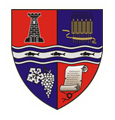 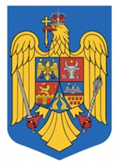 JUDEȚUL BIHORCOMUNA BRATCACOMPARTIMENT ACHIZITII PUBLICELocalitatea Bratca, Nr.126, Cod Poștal: 417080, CIF:4738400;Web: www.primaria-bratca.ro, Tel. 0259/315650, Fax: 0259/473256E-mail: primaria.bratca@cjbihor.ro; primariabratca@yahoo.comNr. crt.Riscuri aferente implementarii contractului ce cad in responsabilitatea partilorMasuri de gestionare (eliminare/ diminuare) a riscurilor în implementarea contractului ce cad în responsabilitatea părtilor, corelate cu atributiile si responsabilitatile Autorității contractante1Nerespectarea termenului de livrareAutoritatea contractanta elaborează din timp contractul de furnizare, ce prevede clauze clare de livrare si transmite comenzile într-un termen rezonabil pentru a  da posibilitatea contractantului de a livra marfa în termenul stabilit.Contractantul realizeaza un sistem de receptie si gestionare  si prelucrare a comenzilor primite de la Autoritatea contractanta.2Transportul necorespunzator al marfiiAutoritatea contractanta a stabilit clauze contractuale clare privind conditiile de transport avand in vedere caracterul sensibil al marfii.3Livrare produse necorespunzatoare din punct de vedere tehnic sau al parametrilor ofertatiAutoritatea contractanta stabileste comisia de receptie specifica produselor ce fac obiectul contractului, din personal de specialitate cu experienta in verificarea caracteristicilor si parametrilor tehnici ai produselor. Contractantul verifica prin personal de specialitate inainte de livrare, respectand propunerea tehnica intocmita.